Информация о приеме учреждением образования
 «Борисовский государственный колледж» 
абитуриентов в 2024 году по следующим специальностям: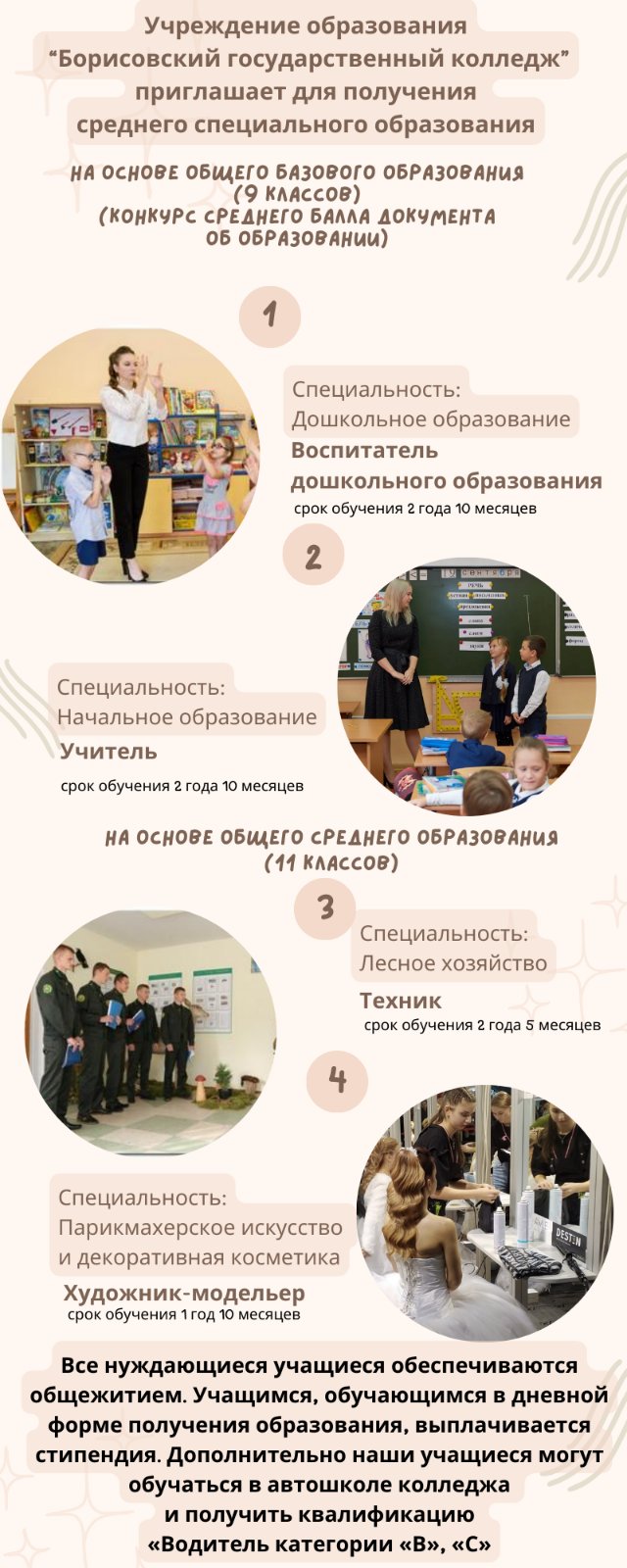 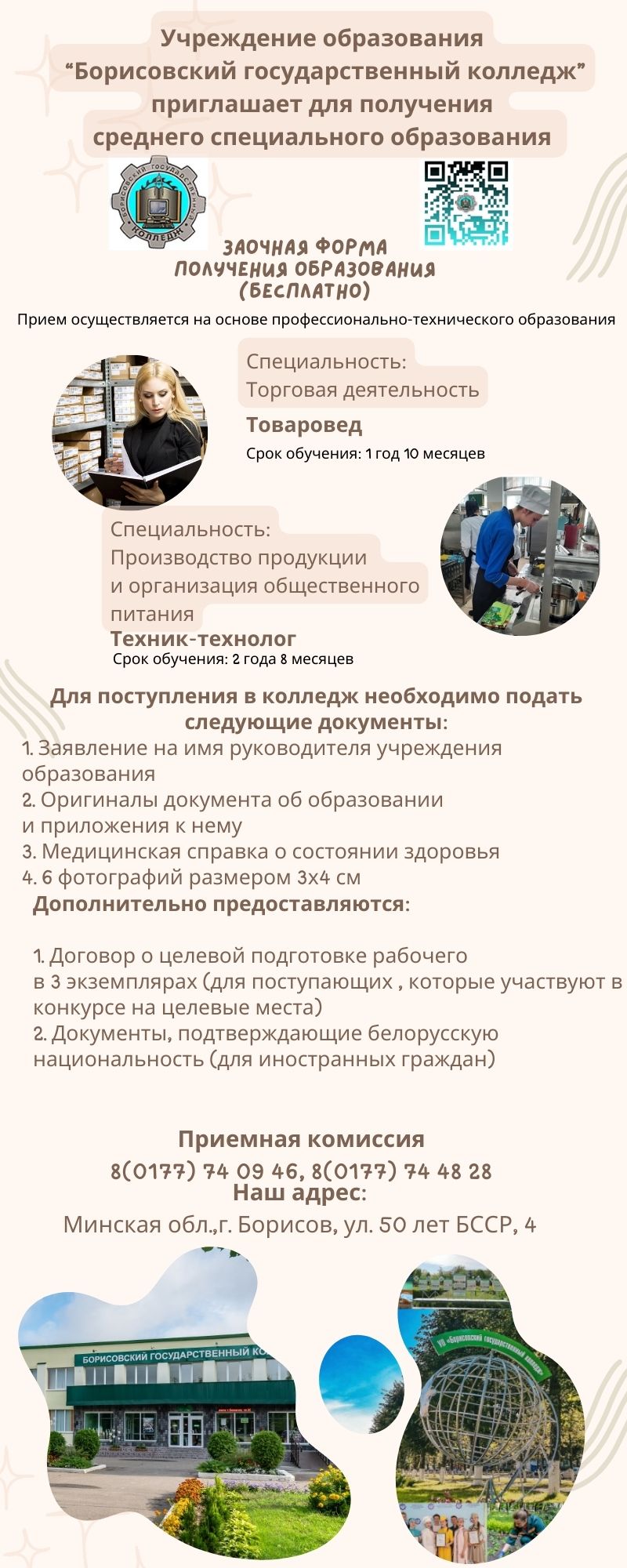 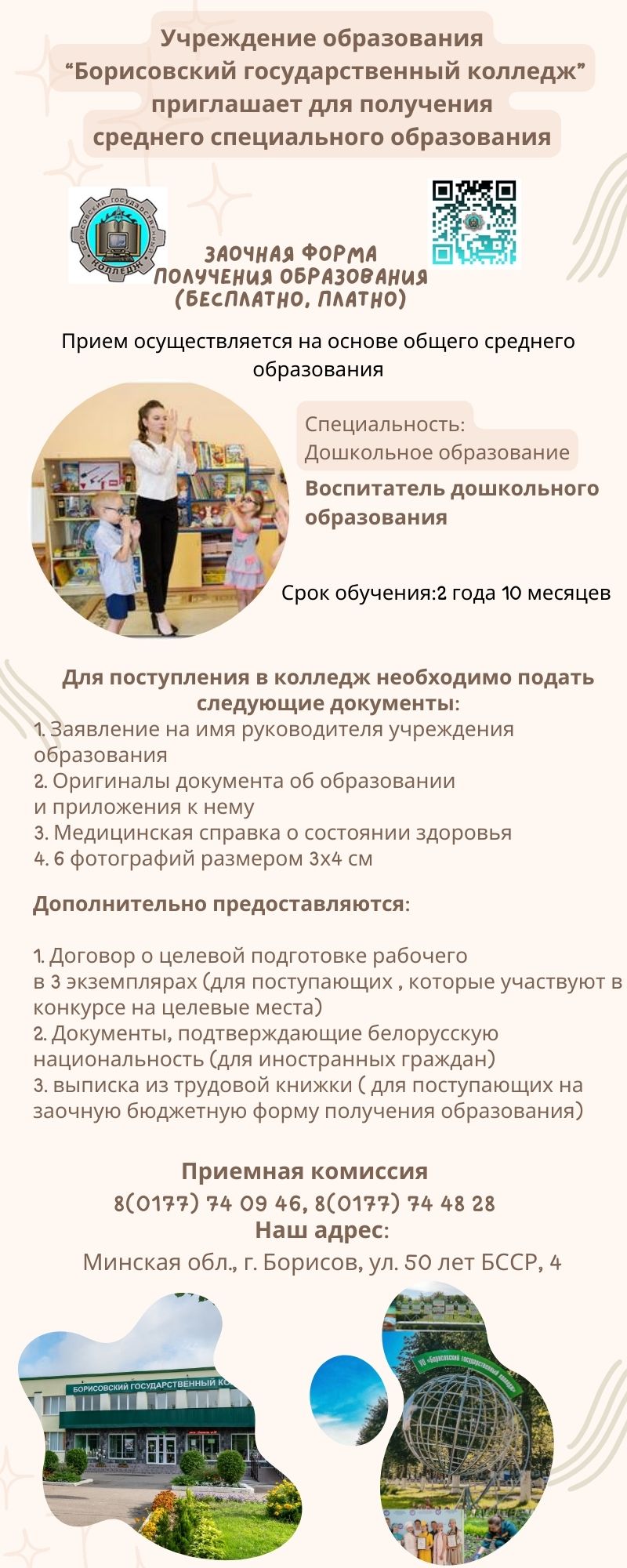 № п/пСпециальностьКвалификацияВступительные испытания1.Начальное образованиедневная форма получения образования (на основе общего базового образования)Срок обучения – 2 года 10месяцевУчительНа бюджетной основе – конкурс среднего балла документа об образовании2.Дошкольное образованиедневная форма получения образования (на основе общего базового образования)Срок обучения – 2 года 10месяцевВоспитатель дошкольного образованияНа бюджетной основе – конкурс среднего балла документа об образовании3.Лесное хозяйстводневная форма получения образования (на основе общего среднего образования)Срок обучения – 2 года 5месяцевТехник На бюджетной основе – конкурс среднего балла документа об образовании4.Парикмахерское искусство и декоративная косметикадневная форма получения образования (на основе общего среднего образования)Срок обучения – 1 год 10 месяцевХудожник-модельерНа бюджетной основе – конкурс среднего балла документа об образовании5.Производство продукции и организация общественного питаниязаочная форма получения образования (на основе профессионально-технического образования с квалификацией «Повар»)Срок обучения – 2 года 8 месяцевТехник-технологНа бюджетной основе – конкурс среднего балла документа об образовании6.Дошкольное образованиезаочная форма получения образования (на основе общего среднего образования)Срок обучения – 2 года 10месяцевВоспитатель дошкольного образованияНа бюджетной и платной основе – конкурс среднего балла документа об образованииУсловие поступление на бюджет – не менее 10 месяцев на дату подачи документов работы в организациях, профиль деятельности которых соответствует профилю (направлению) образования, или работают в должности служащего (по профессии рабочего) по избранному профилю (направлению) образования.